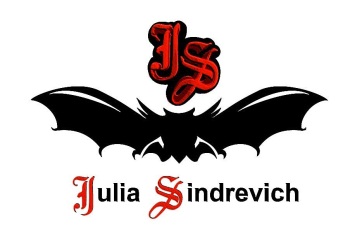 тел. (916) 544-44-44, e-mail: Juliasindrevich@yandex.ru    www.juliasindrevich.ruПрайс-лист КАНЬОНЫУсл.обозначения:Возможно изготовление на заказ (сроки зависят от модели).TT-storeИмеется в наличии.Продано.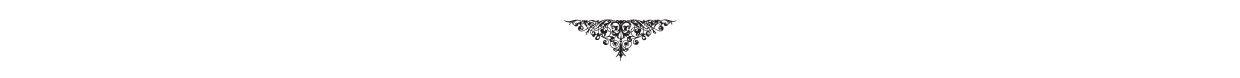 артикулнаименование товаранаименование товарацена, рубцена, рубВЕРХВЕРХКН_001Кардиган-фрак-трансформер длинный «Ночной каньон», цвет черный (мериносовая полушерсть с метанитом)-черный (Лилия), меланж, мериносовая полушерсть+метанит+мерсеризованный хлопок.300 гр, k=18Кардиган-фрак-трансформер длинный «Ночной каньон», цвет черный (мериносовая полушерсть с метанитом)-черный (Лилия), меланж, мериносовая полушерсть+метанит+мерсеризованный хлопок.300 гр, k=1883608360КН_003_серыйБлузон «Серый каньон» с темно-серым рукавом, р. универсальный, цвет светло-серый (меринос)-серебро(Нежность), меланж, мериносовая полушерсть+хлопок с вискозой. 200 гр, k=18Блузон «Серый каньон» с темно-серым рукавом, р. универсальный, цвет светло-серый (меринос)-серебро(Нежность), меланж, мериносовая полушерсть+хлопок с вискозой. 200 гр, k=1850605060КН_003л_белыйБлузон «Снежный каньон», р. универсальный, цвет белый (2 Лилии), однотонный, мерсеризованный хлопок. 230 гр, k=18Блузон «Снежный каньон», р. универсальный, цвет белый (2 Лилии), однотонный, мерсеризованный хлопок. 230 гр, k=1861606160КН_004Кардиган-трансформер «Серо-розовый каньон» (вверх ногами) с лацканами, с вышивкой на полочке, цвет розовый (объемная полушерсть)-серо-сиреневая (Нежность), меланж, объемная полушерсть+хлопок с вискозой.  400 гр, k=15Кардиган-трансформер «Серо-розовый каньон» (вверх ногами) с лацканами, с вышивкой на полочке, цвет розовый (объемная полушерсть)-серо-сиреневая (Нежность), меланж, объемная полушерсть+хлопок с вискозой.  400 гр, k=1586908690КН_005Кардиган-трансформер длинный «Серо-желтый каньон» с вышивкой на правой полочке, цвет разносерый (меринос)-св.шампанское(Нежность), меланж, мериносовая полушерсть+хлопок с вискозой.  250 гр, k=18Кардиган-трансформер длинный «Серо-желтый каньон» с вышивкой на правой полочке, цвет разносерый (меринос)-св.шампанское(Нежность), меланж, мериносовая полушерсть+хлопок с вискозой.  250 гр, k=1862706270КН_006Кардиган-трансформер «Желто-серебряный каньон» с лацканами-карманами, цвет св.шампанское (меринос)-серебро(Нежность), меланж, мериносовая полушерсть+хлопок с вискозой.  270 гр, k=18Кардиган-трансформер «Желто-серебряный каньон» с лацканами-карманами, цвет св.шампанское (меринос)-серебро(Нежность), меланж, мериносовая полушерсть+хлопок с вискозой.  270 гр, k=1868206820КН_008Кардиган-трансформер «Каньон Стальная орхидея» с лацканами-карманами, ассиметричным воротником-шалькой, цвет т.орхидея (меринос)-серебро (Нежность), меланж, мериносовая полушерсть+хлопок с вискозой.  270 гр, k=18Кардиган-трансформер «Каньон Стальная орхидея» с лацканами-карманами, ассиметричным воротником-шалькой, цвет т.орхидея (меринос)-серебро (Нежность), меланж, мериносовая полушерсть+хлопок с вискозой.  270 гр, k=1868206820КН_009Кардиган-фрак-трансформер длинный «Бордовая сталь», с пришитыми лацканами, цвет бордо (полушерсть)-серебро (Нежность), меланж, полушерсть+хлопок с вискозой. 300 гр, k=18Кардиган-фрак-трансформер длинный «Бордовая сталь», с пришитыми лацканами, цвет бордо (полушерсть)-серебро (Нежность), меланж, полушерсть+хлопок с вискозой. 300 гр, k=1877007700КН_010Кардиган  «Лиловый каньон» с лацканами-карманами, цвет т.орхидея (меринос)-вишня (Нежность), меланж, полушерсть+хлопок с вискозой.  270 гр, k=18Кардиган  «Лиловый каньон» с лацканами-карманами, цвет т.орхидея (меринос)-вишня (Нежность), меланж, полушерсть+хлопок с вискозой.  270 гр, k=1868206820КН_012Блузон «Лавандовый каньон» с воротником-шарфом, р. универсальный, цвет Колокольчик (меринос)-серо-сиреневый(Нежность), меланж, мериносовая полушерсть+хлопок с вискозой. 350 гр=210 гр+140 гр, k=18Блузон «Лавандовый каньон» с воротником-шарфом, р. универсальный, цвет Колокольчик (меринос)-серо-сиреневый(Нежность), меланж, мериносовая полушерсть+хлопок с вискозой. 350 гр=210 гр+140 гр, k=1888008800КН_013Кардиган длинный «Сиреневый каньон» с вышивкой на полочке, цвет голубой (меринос+альпака)-астра (Нежность), меланж, мериносовая полушерсть+альпака+хлопок с вискозой.  250 гр, k=18Кардиган длинный «Сиреневый каньон» с вышивкой на полочке, цвет голубой (меринос+альпака)-астра (Нежность), меланж, мериносовая полушерсть+альпака+хлопок с вискозой.  250 гр, k=1882508250КН_015Блузон без рукавов «Небесный каньон», р.универсальный, цвет голубой (меринос+альпака)-белый (Нежность), меланж, мериносовая полушерсть с альпакой+хлопок с вискозой. Один отдельный рукав входит в комплект. 170 гр, k=18Блузон без рукавов «Небесный каньон», р.универсальный, цвет голубой (меринос+альпака)-белый (Нежность), меланж, мериносовая полушерсть с альпакой+хлопок с вискозой. Один отдельный рукав входит в комплект. 170 гр, k=1856105610КН_016Кардиган-фрак-трансформер длинный «Небо в горах», цвет голубой, однотонный, мериносовая полушерсть с альпакой. 270 гр, k=18Кардиган-фрак-трансформер длинный «Небо в горах», цвет голубой, однотонный, мериносовая полушерсть с альпакой. 270 гр, k=181188011880КАНЬОНЫ/мультиколорКАНЬОНЫ/мультиколорКН_ 003_КГАКН_ 003_КГАБлузон 3-хцветный, р. универсальный, цвет Колокольчик, Голубой, Астра, однотонный, мериносовая полушерсть с альпакой. 230 гр, k=19Блузон 3-хцветный, р. универсальный, цвет Колокольчик, Голубой, Астра, однотонный, мериносовая полушерсть с альпакой. 230 гр, k=196600КН_003_ОрКГвКН_003_ОрКГвБлузон 3-хцветный, р. универсальный, цвет Орхидея, Колокольчик, Гвоздика, однотонный, мериносовая полушерсть. 230 гр, k=19Блузон 3-хцветный, р. универсальный, цвет Орхидея, Колокольчик, Гвоздика, однотонный, мериносовая полушерсть. 230 гр, k=196600КН_003_ОрГвКН_003_ОрГвБлузон 2-хцветный, р. универсальный, цвет Орхидея, Гвоздика, однотонный, мериносовая полушерсть. 230 гр, k=19Блузон 2-хцветный, р. универсальный, цвет Орхидея, Гвоздика, однотонный, мериносовая полушерсть. 230 гр, k=196600